                                                                                                                                                                                                      REQUERIMENTO PARA ALUNO OUVINTERegulamento do Programa de Pós-Graduação em Sustentabilidade:Art. 21. (...) III – alunos ouvintes são aqueles que recebem autorização para assistirem aulas dos cursos, não tendo direito a aproveitamento dos estudos realizados ou avaliação de seus conhecimentos adquiridos. (...) § 2º. As vagas disponíveis para alunos ouvintes são definidas pelo docente responsável pela disciplina. §3º. Para ser aluno ouvinte o mesmo deverá fazer a solicitação por escrito com ciência do professor responsável, ciência de um dos coordenadores do programa e protocolar em uma das secretarias. (...)Solicito cursar a disciplina abaixo especificada na condição de Aluno(a) Ouvinte. Declaro, para os devidos fins, que estou ciente de que na condição de Aluno(a) Ouvinte do Programa de Pós-Graduação em Sustentabilidade (PSU) não tenho direito a nenhum tipo de certificado. Sendo assim, estou ciente de que não existe a possibilidade de aproveitamento dos créditos da disciplina que cursei como Aluno(a) Ouvinte, e que também não existe a possibilidade de comprovar que cumpri com os requisitos mínimos exigidos para a aprovação na mesma. *O candidato deverá apresentar documentação original e um cópia de cada documento para comprovar as informações.                          Data e Assinatura do(a) Aluno(a):                                                                                  Data e Assinatura do(a) Coordenador(a):Umuarama:_________ de _______________________  de 20_________                         Umuarama: _________de _______________________ de 20________________________________________________________________________                          ______________________________________________________________                                                      Aluno(a)                                                                                                                               Orientador(a)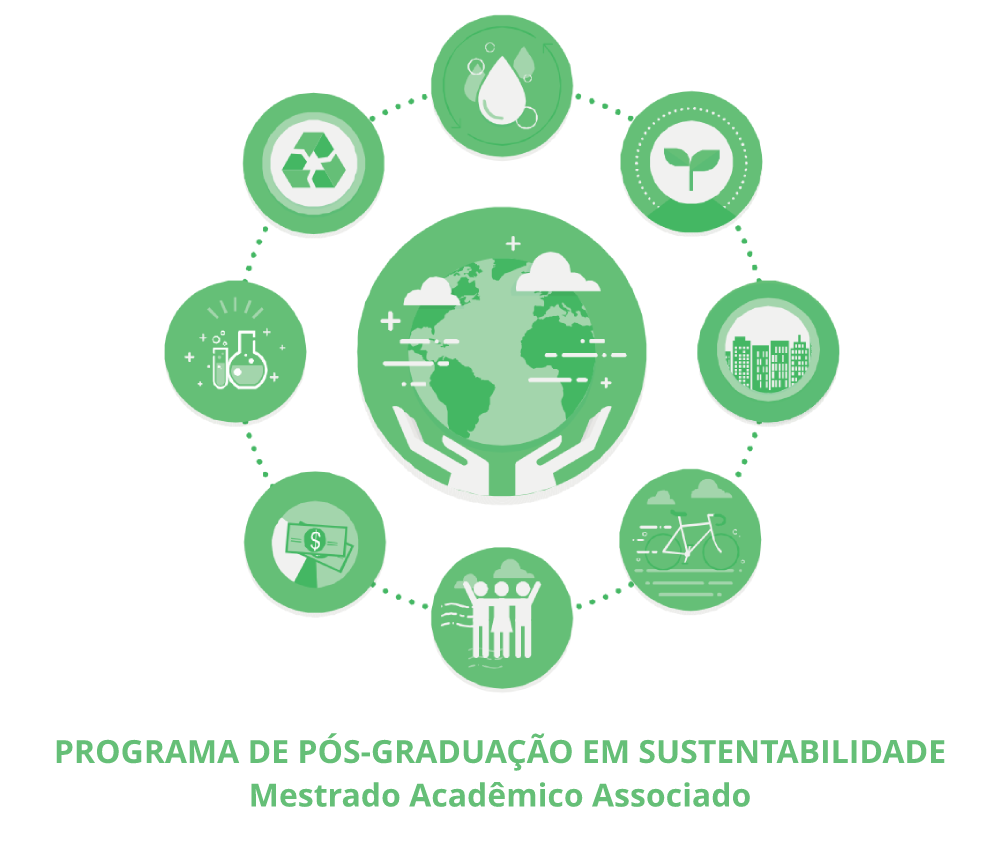 PROGRAMA DE PÓS-GRADUAÇÃO EM SUSTENTABILIDADE (PSU)MESTRADO ACADÊMICO ASSOCIADOUniversidade Estadual de MaringáInstituto Federal do ParanáNome do(a) Aluno(a):RG:CPF:Grau de Instrução:DisciplinasDisciplinasCódigoNome da disciplinaCódigoNome da disciplina 1.Informações complementares: ________________________________________________________________________________________________________________________________________________________________________________________________________________________________________________________________________  Protocolo: ______/__________________________________________________Assinatura do(a) Secretário(a)Parecer do professor(a) responsável pela disciplina.⬜Defiro          ⬜Indefiro__________________________________Assinatura do(a) professor responsável(a)       ⬜1º VIA - Secretaria do Curso                 ⬜2º VIA - Estudante